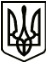 МЕНСЬКА МІСЬКА РАДАВИКОНАВЧИЙ КОМІТЕТРІШЕННЯ29 жовтня 2021 року                         	м. Мена	 № 300Про надання одноразової грошової матеріальної допомогиРозглянувши заяви громадян про надання одноразової грошової матеріальної допомоги Левенця Михайла Васильовича (м. Мена), Лаби Марини Вікторівни (с. Блистова), Дорошенко Антоніни Петрівни (с. Величківка), Гамидова Ханоглана Сафарали Огли (с. Ушня), Шестак Людмили Олексіївни (с. Стольне), Зикової Тетяни Василівни (с. Куковичі) та подані документи, враховуючи матеріально-побутові умови проживання та скрутне матеріальне становище, що склалося в заявників, відсутність коштів на лікування, беручи до уваги показники бюджету Менської міської територіальної громади на 2021 рік, на підставі протоколу комісії з надання матеріальної допомоги жителям Менської міської територіальної громади від 28 жовтня 2021 року, створеної розпорядженням міського голови від 02 лютого 2018 року № 33, керуючись Законом України «Про місцеве самоврядування в Україні», ст. 34, виконавчий комітет Менської міської радиВИРІШИВ:1. Надати одноразову грошову матеріальну допомогу громадянам:Левенцю Михайлу Васильовичу (м. Мена), в сумі 2500,00 грн.Лабі Марині Вікторівні (с. Блистова), в сумі 5000,00 грн.Дорошенко Антоніні Петрівні (с. Величківка), в сумі 1500,00 грн.Гамидову Ханоглану Сафарали Огли (с. Ушня), в сумі 3000,00 грн.Шестак Людмилі Олексіївні (с. Стольне) в сумі 10000,00 грн.Зиковій Тетяні Василівні (с. Куковичі) в сумі 10000,00 грн.2. Надання допомоги здійснити шляхом перерахування коштів в установленому порядку з урахуванням утриманих податків та зборів.3. Контроль за виконанням рішення покласти на начальника відділу бухгалтерського обліку та звітності, головного бухгалтера Менської міської ради С. А. Солохненко. Міський голова							       Геннадій ПРИМАКОВ